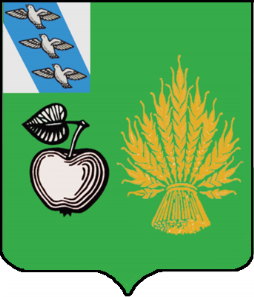 АДМИНИСТРАЦИЯБЕЛОВСКОГО РАЙОНА КУРСКОЙ ОБЛАСТИП О С Т А Н О В Л Е Н И Еот 24.10.2023г. №1086307 910 Курская область, сл.БелаяВ соответствии с Федеральным законом от 06.10.2003г. №131-ФЗ «Об общих принципах организации местного самоуправления в Российской Федерации», Указом Президента РФ от 09.05.2017 года №  203 «О стратегии развития информационного общества в Российской Федерации на 2017-2030 годы», статьей 179 Бюджетного кодекса  Российской Федерации, Уставом муниципального района «Беловский район» Курской области, постановлением главы Администрации Беловского района Курской области от 11.11.2013г. № 756 «Об утверждении Порядка разработки, реализации и оценки эффективности муниципальных программ Беловского района Курской области», Администрация Беловского района Курской области ПОСТАНОВЛЯЕТ:1.Внести в муниципальную Программу Беловского района Курской области «Содействия занятости населения Беловского района  на 2015 – 2016 годы» утвержденную постановлением главы  Беловского района Курской области от 05.11.2014 года № 746  (в редакции постановления от 09.03.2023 г. № 347) (далее Программа) изменения и дополнения:В паспорте Программы в разделе объем бюджетных ассигнований Программы  слова «Объем бюджетных ассигнований на реализацию программы в 2015-2025 годах за счет средств бюджета муниципального района «Беловский район Курской области» составляет 3 811 900 рублей, заменить  словами «Объем бюджетных ассигнований на реализацию Программы в 2015-2026 годах за счет средств бюджета муниципального района «Беловский район Курской области» составляет 4 206 600 рублей.В пункте 10 «Обоснование объема финансовых ресурсов, необходимых для  реализации муниципальной программы» слова «Общий объем финансовых средств на реализацию мероприятий программы в 2015-2025 годах составляет  3 811 900 рублей, в том числе по годам реализации программы:Объем бюджетных ассигнований на реализацию программы в 2015-2025 годах за счет средств бюджета муниципального района «Беловский район Курской области» составляет 3 811 900 рублей, в том числе:в 2015 году – 282 000 рублей;в 2016 году – 282 000 рублей;в 2017 году – 299 100 рублей;в 2018 году – 337 200 рублей;в 2019 году – 341 000 рублей;в 2020 году – 350 800 рублей;в 2021 году – 356 000 рублей;в 2022 году – 39 700 рублей;в 2023 году – 394 700 рублей;в 2024 году – 394 700 рублейв 2025 году – 394 700 рублей,заменить словами «Общий объем финансовых средств на реализацию мероприятий  программы  в 2015-2026 годах  составляет 4 206 600  рублей, в том числе по годам реализации программы:Объем бюджетных ассигнований на реализацию программы в 2015-2026 годах за счет средств бюджета муниципального района «Беловский район Курской области» составляет 4 206 600 рублей, в том числе:в 2015 году – 282 000 рублей;в 2016 году – 282 000 рублей;в 2017 году – 299 100 рублей;в 2018 году – 337 200 рублей;в 2019 году – 341 000 рублей;в 2020 году – 350 800 рублей;в 2021 году – 356 000 рублей;в 2022 году – 379 700 рублей;в 2023 году – 394 700 рублей;в 2024 году – 394 700 рублей, в 2025 году – 394 700 рублей,в 2026 году – 394 700 рублей,  согласно  приложения №1 к настоящему постановлению.    Приложение № 4 Программы Беловского района Курской области «Содействие занятости населения», Ресурсное обеспечение реализации муниципальной программы Беловского района Курской области «Содействие занятости населения» за счет средств муниципального района «Беловский район» Курской области (руб.) изложить в новой редакции, согласно приложения №2 к настоящему постановлению.    Приложение № 5 Программы Беловского района Курской области «Содействие занятости населения», Ресурсное обеспечение реализации муниципальной Программы Беловского района Курской области «Содействие занятости населения» (руб.) изложить в новой редакции, согласно приложения №3 к настоящему постановлению.    В паспорте подпрограммы 1 "Содействие временной занятости населения" муниципальной Программы Беловского района Курской области "Содействие занятости населения" в разделе объем бюджетных ассигнований Программы, слова «Объем бюджетных ассигнований на реализацию подпрограммы в 2015-2025 годах за счет средств бюджета муниципального района «Беловский район Курской области» составляет 540  000 рублей, в том числе:в 2015 году – 45 000 рублей;в 2016 году – 45 000 рублей;в 2017 году – 45 000 рублей;в 2018 году – 45 000 рублей;в 2019 году – 45 000 рублей;в 2020 году – 45 000 рублей;в 2021 году – 45 000 рублей;в 2022 году – 45 000 рублей;в 2023 году – 60 000 рублей;в 2024 году – 60 000 рублей;в 2025 году – 60 000 рублей,заменить словами  «Объем бюджетных ассигнований на реализацию подпрограммы в 2015-2026 годах за счет средств бюджета муниципального района «Беловский район Курской области» составляет 600  000 рублей, в том числе:в 2015 году – 45 000 рублей;в 2016 году – 45 000 рублей;в 2017 году – 45 000 рублей;в 2018 году – 45 000 рублей;в 2019 году – 45 000 рублей;в 2020 году – 45 000 рублей;в 2021 году – 45 000 рублей;в 2022 году – 45 000 рублей;в 2023 году – 60 000 рублей;в 2024 году – 60 000 рублей;в 2025 году – 60 000 рублей, в 2026 году – 60 000 рублей,  согласно  приложения №4 к настоящему постановлению.    В паспорте подпрограммы 2 "Развитие институтов рынка труда" муниципальной Программы Беловского района Курской области  "Содействие занятости населения" в разделе объем бюджетных ассигнований Программы слова «Объем бюджетных ассигнований на реализацию подпрограммы в 2015-2025 годах за счет средств бюджета муниципального района «Беловский район Курской области» составляет  3 271 900 рублей, в том числе:в 2015 году – 237 000 рублей;в 2016 году – 237 000 рублей;в 2017 году – 254 100 рублей;в 2018 году – 292 200 рублей;в 2019 году – 296 000 рублей;в 2020 году – 305 800 рублей;в 2021 году – 311 000 рублей;в 2022 году – 334 700 рублей;в 2023 году – 334 700 рублей;в 2024 году – 334 700 рублей;в 2025 году – 334 700 рублей,заменить  словами   «Объем бюджетных ассигнований на реализацию подпрограммы в 2015-2026 годах за счет средств бюджета муниципального района «Беловский район Курской области» составляет 3  606 600 рублей, в том числе:в 2015 году – 237 000 рублей;в 2016 году – 237 000 рублей;в 2017 году – 254 100 рублей;в 2018 году – 292 200 рублей;в 2019 году – 296 000 рублей;в 2020 году – 305 800 рублей;в 2021 году – 311 000 рублей;в 2022 году – 334 700 рублей;в 2023 году – 334 700 рублей;в 2024 году – 334 700 рублей;в 2025 году – 334 700 рублей,  в 2026  году – 334 700 рублей,  согласно  приложения  №5 к настоящему постановлению.    2.Контроль, за исполнением настоящего постановления возложить на первого заместителя главы Администрации Беловского района Курской области В.В.Квачева.3.Постановление вступает в силу со дня его подписания.Глава Беловского районаКурской области                                                                           Н.В. ВолобуевПриложение №1к постановлению АдминистрацииБеловского района Курской областиот 24.10.2023 г. №1086Паспорт  программыПриложение №2к постановлению АдминистрацииБеловского района Курской областиот 24.10.2023 г. №1086                                                                                                                                                                                                                                                                   «Приложение № 4к муниципальной программе Беловского района Курской области «Содействие занятости населения»Ресурсное обеспечение реализации муниципальной программы Беловского района Курской области «Содействие занятости населения » за счет средств муниципального района «Беловский район» Курской области (руб.)Приложение №3к постановлению АдминистрацииБеловского района Курской областиот 24.10.2023 г. №1086«Приложение № 5к муниципальной программе Беловского районаКурской области «Содействие занятости населения»Ресурсное обеспечение реализации муниципальной программы Беловского района Курской области«Содействие занятости населения » (руб.)Приложение №4к постановлению АдминистрацииБеловского района Курской областиот 24.10.2023 г. №1086Паспортподпрограммы 1 "Содействие временной занятости населения" муниципальной программы Белвского района Курской области  "Содействие занятости населения"Приложение №5к постановлению АдминистрацииБеловского района Курской областиот 24.10.2023 г. №1086ПАСПОРТподпрограммы 2 " Развитие институтов рынка труда "муниципальной программы Беловского района Курской области"Содействие занятости населения"О внесении изменений и дополнений в постановление главы Администрации Беловского района Курской области от 05.11.2014 года № 746 «Об утверждении муниципальной Программы «Содействия занятости населения Беловского района  на 2015 – 2016 годы»Ответственный исполнитель программы-Отдел   экономики, прогнозирования  и трудовых отношенийАдминистрации  Беловского района Курской области.Соисполнители программы-ОКУ «Центр занятости населения  Беловского района»Участники программы-Муниципальные учреждения образования Беловского района Курской области.Подпрограммы программы-подпрограмма 1 "Содействие временной занятости населения";подпрограмма 2 "Развитие институтов рынка труда".Программно- целевые инструменты программы- ОтсутствуютЦель программы-Предотвращение роста напряженности на рынке труда. Содействие сохранению здоровья работников, обеспечение защиты трудовых прав граждан.Задачи программы-Содействие временной занятости отдельных категорий граждан Беловского района Курской области;Предотвращение роста напряженности на рынке труда;Улучшение условий труда;Обеспечение соблюдения трудовых прав граждан.Целевые индикаторы и показатели программы-Количество временно трудоустроенных несовершеннолетних граждан в возрасте от 14 до 18 лет в свободное от учебы время;Коэффициент частоты производственного травматизма со смертельным исходом на 1000 работающих;Количество зарегистрированных случаев профессиональных заболеваний.Срок реализации программы-Программа реализуется в 1 этап в течение 2015 - 2026 годов.Объем бюджетных ассигнований программы-Объем бюджетных ассигнований на реализацию программы в 2015-2026 годах за счет средств бюджета муниципального района «Беловский район Курской области» составляет 4 206 600 рублей, в том числе:в 2015 году – 282 000 рублей;в 2016 году – 282 000 рублей;в 2017 году – 299 100 рублей;в 2018 году – 337 200 рублей;в 2019 году – 341 000 рублей;в 2020 году – 350 800 рублей;в 2021 году – 356 000 рублей;в 2022 году – 379 700 рублей;в 2023 году – 394 700 рублей;в 2024 году – 394 700 рублей;в 2025 году – 394 700 рублей;в 2026 году – 394 700 рублей.Ожидаемые результаты реализации программы-Обеспечение временного трудоустройства несовершеннолетних граждан в возрасте от 14 до 18 лет в свободное от учебы время;Обеспечение сохранения здоровья работников за счет улучшения условий их труда;Улучшение условий труда работников;Снижение количества нарушений трудовых прав граждан;Повышение эффективности государственного контроля  за соблюдением трудовых прав граждан в пределах переданных полномочий в сфере трудовых отношений.СтатусНаименование муниципальной программы, подпрограммы муниципальной программы,  основного мероприятияОтветственный исполнитель, соисполнители,Участники, муниципальный заказчик (координатор)Код бюджетной классификацииКод бюджетной классификацииКод бюджетной классификацииКод бюджетной классификацииРасходы (рублей), годыРасходы (рублей), годыРасходы (рублей), годыРасходы (рублей), годыРасходы (рублей), годыРасходы (рублей), годыРасходы (рублей), годыРасходы (рублей), годыРасходы (рублей), годыРасходы (рублей), годыРасходы (рублей), годыРасходы (рублей), годыСтатусНаименование муниципальной программы, подпрограммы муниципальной программы,  основного мероприятияОтветственный исполнитель, соисполнители,Участники, муниципальный заказчик (координатор)ГРБСРзПрЦСРВР2015 г.2016 г.2017 г.2018 г.2019 г.2020 г.2021 г.2022 г.2023 г.2024 г.2025 г.2026 г.Муниципальная Программа Беловского районаКурской области«Содействие занятостинаселения»Отдел экономики, прогнозирования   и трудовых отношений Администрации Беловского районаххх282 000282 000299 100337 200341000350800356000379700394700394700349700394 700Подпрограмма  1«Содействие временной занятости населения»Отдел экономики, прогнозирования и трудовых отношений Администрации Беловского района0020702171143620045 00045 00045 00045 00045 00045 00045 00045 00060 00060 00060 00060 000Основное мероприятие 1.1Развитие рынка труда, повышение эффективности занятости населения0020702171143620045 00045 00045 00045 00045 00045 00045 00045 00060 00060 00060 00060 00Основное мероприятие 1.2Повышение мотивации к труду несовершеннолетних гражданОсновное мероприятие 1.3Информирование населения о возможности трудоустройства несовершеннолетних гражданПодпрограмма 2«Развитие институтов рынка труда»Отдел экономики, прогнозирования  и трудовых отношений Администрации Беловского района00104011721331100237 000237 000254 100292 200296 000305800311000334700334700334700334700334700Основное мероприятие 2.1Профилактика нарушений трудовых прав граждан, в том числе по вопросам охраны трудаОсновное мероприятие 2.2Осуществление отдельных государственных полномочий в сфере трудовых отношений00104011721331100237 000237 000254 100292 200296 000305800311000334700334700334700334700334700Основное мероприятие  2.3Развитие системы информирования и консультирования работодателей и работников по вопросам охраны труда и трудовых отношений.Основное мероприятие 2.4Разработка и реализация мер по улучшению условий и охраны труда, снижению риска смертности и травматизма на производстве, профессиональных заболеваний.СтатусНаименование муниципальной программы, подпрограммы муниципальной программы, основные мероприятияИсточники ресурсного обеспеченияОценка расходов (рублей), годыОценка расходов (рублей), годыОценка расходов (рублей), годыОценка расходов (рублей), годыОценка расходов (рублей), годыОценка расходов (рублей), годыОценка расходов (рублей), годыОценка расходов (рублей), годыОценка расходов (рублей), годыОценка расходов (рублей), годыОценка расходов (рублей), годыОценка расходов (рублей), годыСтатусНаименование муниципальной программы, подпрограммы муниципальной программы, основные мероприятияИсточники ресурсного обеспечения2015 год2016 год2017 год2018 год2019 год2020 год2021год2022 год2023 год2024 год2025 год2026 годМуниципальная Программа Беловского районаКурской области«Содействие занятостинаселения»Всего282 000282 000299 100337 700341000350800356000379700394700394700394700394700Муниципальная Программа Беловского районаКурской области«Содействие занятостинаселения»областной бюджетМуниципальная Программа Беловского районаКурской области«Содействие занятостинаселения»районный бюджет282 000282 000299 100337 700341000350800356000379700394700394700394700394700Муниципальная Программа Беловского районаКурской области«Содействие занятостинаселения»бюджет МОМуниципальная Программа Беловского районаКурской области«Содействие занятостинаселения»внебюджетные источникиПодпрограмма  1«Содействие временной занятости населения»Всего45 00045 00045 00045 00045 00045 00045 00045 00060 00060 00060 00060 000Подпрограмма  1«Содействие временной занятости населения»областной бюджетПодпрограмма  1«Содействие временной занятости населения»районный бюджет45 00045 00045 00045 00045 00045 00045 00045 00060 00060 00060 00060 000Подпрограмма  1«Содействие временной занятости населения»бюджет МОПодпрограмма  1«Содействие временной занятости населения»внебюджетные источникиОсновное мероприятие 1.1Развитие рынка труда, повышение эффективности занятости несовершеннолетних гражданВсего45 00045 00045 00045 00045 00045 00045 00045 00060 00060 00060 00060 000Основное мероприятие 1.1Развитие рынка труда, повышение эффективности занятости несовершеннолетних гражданобластной бюджетОсновное мероприятие 1.1Развитие рынка труда, повышение эффективности занятости несовершеннолетних гражданрайонный бюджет45 00045 00045 00045 00045 00045 00045 00045 00060 00060 00060 00060 000Основное мероприятие 1.1Развитие рынка труда, повышение эффективности занятости несовершеннолетних гражданбюджет МООсновное мероприятие 1.1Развитие рынка труда, повышение эффективности занятости несовершеннолетних гражданвнебюджетные источникиОсновное мероприятие1.2Повышение мотивации к труду несовершеннолетних гражданВсего0000000000Основное мероприятие1.2Повышение мотивации к труду несовершеннолетних гражданобластной бюджетОсновное мероприятие1.2Повышение мотивации к труду несовершеннолетних гражданрайонный бюджетОсновное мероприятие1.2Повышение мотивации к труду несовершеннолетних гражданбюджет МООсновное мероприятие1.2Повышение мотивации к труду несовершеннолетних гражданвнебюджетные источникиОсновное мероприятие 1.3Информирование населения о возможности трудоустройства несовершеннолетних гражданВсего0000000000Основное мероприятие 1.3Информирование населения о возможности трудоустройства несовершеннолетних гражданобластной бюджетОсновное мероприятие 1.3Информирование населения о возможности трудоустройства несовершеннолетних гражданрайонный бюджетОсновное мероприятие 1.3Информирование населения о возможности трудоустройства несовершеннолетних гражданбюджет МООсновное мероприятие 1.3Информирование населения о возможности трудоустройства несовершеннолетних гражданвнебюджетные источникиПодпрограмма 2«Развитие институтов рынка труда»Всего237 000237 000254 100292 200296000305800311000334700334700334700334700334700Подпрограмма 2«Развитие институтов рынка труда»областной бюджетПодпрограмма 2«Развитие институтов рынка труда»районный бюджет237 000237 000254 100292 200296000305800311000334700334700334700334700334700Подпрограмма 2«Развитие институтов рынка труда»бюджет МОПодпрограмма 2«Развитие институтов рынка труда»внебюджетные источникиОсновное мероприятие 2.1Профилактика нарушений трудовых прав граждан, в том числе по вопросам охраны трудаВсего000000000000Основное мероприятие 2.1Профилактика нарушений трудовых прав граждан, в том числе по вопросам охраны трудаобластной бюджетОсновное мероприятие 2.1Профилактика нарушений трудовых прав граждан, в том числе по вопросам охраны трударайонный бюджетОсновное мероприятие 2.1Профилактика нарушений трудовых прав граждан, в том числе по вопросам охраны трудабюджет МООсновное мероприятие 2.1Профилактика нарушений трудовых прав граждан, в том числе по вопросам охраны трудавнебюджетные источникиОсновное мероприятие 2.2Осуществление отдельных государственных полномочий в сфере трудовых отношенийВсего237 000237 000254 100292 200296000305800311000334700334700334700334700334700Основное мероприятие 2.2Осуществление отдельных государственных полномочий в сфере трудовых отношенийобластной бюджетОсновное мероприятие 2.2Осуществление отдельных государственных полномочий в сфере трудовых отношенийрайонный бюджет237 000237 000254 100292 200296000305800311000334700334700334700334700334700Основное мероприятие 2.2Осуществление отдельных государственных полномочий в сфере трудовых отношенийбюджет МООсновное мероприятие 2.2Осуществление отдельных государственных полномочий в сфере трудовых отношенийвнебюджетные источникиОсновное мероприятие  2.3Развитие системы информирования и консультирования работодателей и работников по вопросам охраны труда и трудовых отношений.Всего000000000000Основное мероприятие  2.3Развитие системы информирования и консультирования работодателей и работников по вопросам охраны труда и трудовых отношений.областной бюджетОсновное мероприятие  2.3Развитие системы информирования и консультирования работодателей и работников по вопросам охраны труда и трудовых отношений.районный бюджетОсновное мероприятие  2.3Развитие системы информирования и консультирования работодателей и работников по вопросам охраны труда и трудовых отношений.бюджет МООсновное мероприятие  2.3Развитие системы информирования и консультирования работодателей и работников по вопросам охраны труда и трудовых отношений.внебюджетные источникиОсновное мероприятие 2.4Разработка и реализация мер по улучшению условий и охраны труда, снижению риска смертности и травматизма на производстве, профессиональных заболеваний.Всего000000000000Основное мероприятие 2.4Разработка и реализация мер по улучшению условий и охраны труда, снижению риска смертности и травматизма на производстве, профессиональных заболеваний.областной бюджетОсновное мероприятие 2.4Разработка и реализация мер по улучшению условий и охраны труда, снижению риска смертности и травматизма на производстве, профессиональных заболеваний.районный бюджетОсновное мероприятие 2.4Разработка и реализация мер по улучшению условий и охраны труда, снижению риска смертности и травматизма на производстве, профессиональных заболеваний.бюджет МООсновное мероприятие 2.4Разработка и реализация мер по улучшению условий и охраны труда, снижению риска смертности и травматизма на производстве, профессиональных заболеваний.внебюджетные источникиПрограммно - целевые инструмента подпрограммыОтветственный исполнитель подпрограммы-Отдел экономики, прогнозирования, внутреннего финансового контроля и трудовых отношений Администрации Беловского района.Соисполнители подпрограммы-ОтсутствуютУчастники подпрограмм-ОтсутствуютПрограммно - целевые инструмента подпрограммы-ОтсутствуютЦель подпрограммы-Содействие сохранению здоровья работников, обеспечение защиты трудовых прав граждан.Задачи подпрограммы-1.Улучшение условий труда.2.Обеспечение соблюдения трудовых прав граждан.3.Совершенствование системы управления охраной труда, нормативно-методическое обеспечение охраны труда.Целевые индикаторы и показатели подпрограммы-Коэффициент частоты производственного травматизма со смертельным исходом на 1000 работающих;Количество зарегистрированных случаев профессиональных заболеваний.Срок реализации подпрограммы-Подпрограмма реализуется в 1 этап в течение 2015 - 2026 годов.Объем бюджетных ассигнований подпрограммы-Объем бюджетных ассигнований на реализацию подпрограммы в 2015-2026 годах за счет средств бюджета муниципального района «Беловский район Курской области» составляет 3  606 600 рублей, в том числе:в 2015 году – 237 000 рублей;в 2016 году – 237 000 рублей;в 2017 году – 254 100 рублей;в 2018 году – 292 200 рублей;в 2019 году – 296 000 рублей;в 2020 году – 305 800 рублей;в 2021 году – 311 000 рублей;в 2022 году – 334 700 рублей;в 2023 году – 334 700 рублей;в 2024 году – 334 700 рублей;в 2025 году – 334 700 рублей;в 2026 году – 334 700 рублей.Ожидаемые результаты реализации подпрограммы-1.Улучшение условий труда работников.2.Снижение количество нарушений трудовых прав граждан.3.Повышение эффективности исполнения отдельных государственных полномочий, переданных органам местного самоуправления муниципальных образований Курской области.4.Поддержание социальной стабильности общества.